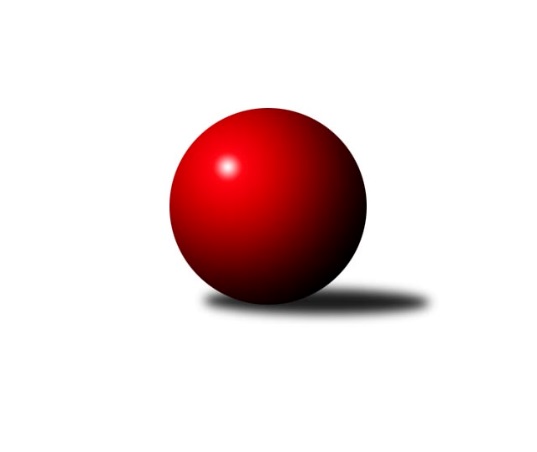 Č.18Ročník 2022/2023	11.3.2023Nejlepšího výkonu v tomto kole: 2713 dosáhlo družstvo: Loko Cheb B Západočeská divize 2022/2023Výsledky 18. kolaSouhrnný přehled výsledků:TJ Sokol Útvina	- Baník Stříbro	10:6	2481:2453		11.3.TJ Dobřany	- TJ Lomnice B	9:7	2545:2522		11.3.TJ Sokol Zahořany 	- Kuželky Holýšov B	8:8	2625:2635		11.3.Loko Cheb B 	- TJ Jáchymov	10:6	2713:2710		11.3.TJ Havlovice 	- Kuželky Ji.Hazlov B	6:10	2622:2665		11.3.Slovan K.Vary B	- Loko Cheb A 	12:4	2593:2475		11.3.Tabulka družstev:	1.	TJ Lomnice B	18	14	1	3	199 : 89 	 	 2597	29	2.	Kuželky Holýšov B	18	10	3	5	180 : 108 	 	 2590	23	3.	Slovan K.Vary B	18	10	1	7	155 : 133 	 	 2516	21	4.	TJ Sokol Zahořany	19	9	2	8	150 : 154 	 	 2566	20	5.	TJ Dobřany	18	9	1	8	141 : 147 	 	 2566	19	6.	Loko Cheb B	18	9	0	9	154 : 134 	 	 2530	18	7.	Kuželky Ji.Hazlov B	19	8	2	9	152 : 152 	 	 2604	18	8.	TJ Sokol Útvina	18	8	2	8	135 : 153 	 	 2515	18	9.	TJ Jáchymov	18	7	2	9	124 : 164 	 	 2557	16	10.	Loko Cheb A	18	7	1	10	137 : 151 	 	 2471	15	11.	Baník Stříbro	18	7	1	10	132 : 156 	 	 2501	15	12.	TJ Havlovice	18	2	2	14	85 : 203 	 	 2482	6Podrobné výsledky kola:	 TJ Sokol Útvina	2481	10:6	2453	Baník Stříbro	Filip Kalina *1	 	 171 	 188 		359 	 0:2 	 412 	 	210 	 202		Pavel Basl	Stanislav Veselý	 	 187 	 169 		356 	 0:2 	 371 	 	199 	 172		Martin Andrš	Jiří Kubínek	 	 230 	 216 		446 	 2:0 	 376 	 	191 	 185		Jakub Marcell	Vít Červenka	 	 248 	 211 		459 	 2:0 	 413 	 	200 	 213		Václav Loukotka	Jan Kříž	 	 219 	 235 		454 	 2:0 	 398 	 	206 	 192		Bernard Vraniak	Václav Kříž ml.	 	 198 	 209 		407 	 0:2 	 483 	 	234 	 249		Jan Vacikarrozhodčí: Václav Kříž ml.střídání: *1 od 51. hodu Jaroslav DobiášNejlepší výkon utkání: 483 - Jan Vacikar	 TJ Dobřany	2545	9:7	2522	TJ Lomnice B	Vojtěch Kořan	 	 211 	 208 		419 	 0:2 	 422 	 	208 	 214		Zuzana Kožíšková	Michal Lohr	 	 244 	 211 		455 	 2:0 	 375 	 	184 	 191		Rudolf Štěpanovský	Marek Smetana	 	 217 	 205 		422 	 1:1 	 422 	 	223 	 199		Tereza Štursová	Josef Dvořák	 	 211 	 207 		418 	 0:2 	 461 	 	215 	 246		Lucie Vajdíková	Marek Eisman	 	 204 	 215 		419 	 0:2 	 437 	 	215 	 222		Hubert Guba	Pavel Sloup	 	 208 	 204 		412 	 2:0 	 405 	 	212 	 193		Jiří Gubarozhodčí: Marek EismanNejlepší výkon utkání: 461 - Lucie Vajdíková	 TJ Sokol Zahořany 	2625	8:8	2635	Kuželky Holýšov B	David Grössl	 	 199 	 236 		435 	 2:0 	 432 	 	198 	 234		Daniel Šeterle	Jiří Zenefels	 	 224 	 224 		448 	 2:0 	 439 	 	207 	 232		Jakub Janouch	Petra Vařechová	 	 204 	 213 		417 	 0:2 	 508 	 	265 	 243		Jan Myslík	Tomáš Benda	 	 231 	 212 		443 	 2:0 	 382 	 	183 	 199		Petr Ježek	Anna Löffelmannová	 	 229 	 200 		429 	 0:2 	 441 	 	228 	 213		Michael Martínek	Radek Kutil	 	 238 	 215 		453 	 2:0 	 433 	 	214 	 219		Jan Laksarrozhodčí: Jiří ZenefelsNejlepší výkon utkání: 508 - Jan Myslík	 Loko Cheb B 	2713	10:6	2710	TJ Jáchymov	Jiří Jaroš	 	 214 	 258 		472 	 2:0 	 401 	 	219 	 182		Martin Kuchař	Jiří Čížek	 	 213 	 207 		420 	 0:2 	 463 	 	218 	 245		Jiří Šrek	Lenka Pivoňková	 	 249 	 240 		489 	 2:0 	 455 	 	238 	 217		Stanislav Pelc	Jakub Růžička	 	 204 	 196 		400 	 0:2 	 469 	 	227 	 242		Miroslav Vlček	Dagmar Rajlichová	 	 245 	 218 		463 	 0:2 	 493 	 	255 	 238		Irena Živná	Petr Rajlich	 	 230 	 239 		469 	 2:0 	 429 	 	206 	 223		Dana Blaslovározhodčí: Rajlich PetrNejlepší výkon utkání: 493 - Irena Živná	 TJ Havlovice 	2622	6:10	2665	Kuželky Ji.Hazlov B	Jiří Rádl	 	 209 	 222 		431 	 2:0 	 425 	 	212 	 213		Jana Komancová	Petr Ziegler	 	 223 	 223 		446 	 0:2 	 463 	 	237 	 226		Kamil Bláha	Josef Nedoma	 	 221 	 196 		417 	 2:0 	 399 	 	213 	 186		Pavel Repčík	Martin Šubrt	 	 189 	 247 		436 	 2:0 	 411 	 	204 	 207		Michael Wittwar	Tomáš Vrba	 	 219 	 253 		472 	 0:2 	 473 	 	234 	 239		Petr Haken	Pavel Pivoňka	 	 198 	 222 		420 	 0:2 	 494 	 	249 	 245		Pavel Bránickýrozhodčí: Jiří KalistaNejlepší výkon utkání: 494 - Pavel Bránický	 Slovan K.Vary B	2593	12:4	2475	Loko Cheb A 	Lukáš Holý	 	 209 	 228 		437 	 2:0 	 381 	 	198 	 183		Yvona Mašková	Johannes Luster	 	 205 	 204 		409 	 0:2 	 414 	 	207 	 207		Adolf Klepáček	Daniela Stašová	 	 213 	 200 		413 	 0:2 	 436 	 	206 	 230		Jan Adam	Marcel Toužimský	 	 226 	 226 		452 	 2:0 	 425 	 	220 	 205		Ladislav Lipták	Tomáš Beck ml.	 	 216 	 215 		431 	 2:0 	 415 	 	237 	 178		Hana Berkovcová	Radek Cimbala	 	 224 	 227 		451 	 2:0 	 404 	 	204 	 200		Pavel Schubertrozhodčí: Daniela StašováNejlepší výkon utkání: 452 - Marcel ToužimskýPořadí jednotlivců:	jméno hráče	družstvo	celkem	plné	dorážka	chyby	poměr kuž.	Maximum	1.	Petr Haken 	Kuželky Ji.Hazlov B	454.47	303.8	150.7	3.7	8/10	(483)	2.	Jan Vacikar 	Baník Stříbro	451.76	303.8	148.0	5.2	9/9	(491)	3.	Ladislav Lipták 	Loko Cheb A 	451.64	307.5	144.1	2.6	9/9	(543)	4.	František Douša 	Loko Cheb A 	448.48	300.5	148.0	4.6	7/9	(526)	5.	Michael Martínek 	Kuželky Holýšov B	448.13	307.4	140.7	4.6	8/10	(489)	6.	Petr Rajlich 	Loko Cheb B 	445.96	298.2	147.7	2.9	9/9	(498)	7.	Jan Kříž 	TJ Sokol Útvina	445.65	305.0	140.7	4.0	7/8	(489)	8.	Jan Myslík 	Kuželky Holýšov B	444.89	302.8	142.1	3.8	8/10	(508)	9.	Michal Lohr 	TJ Dobřany	443.95	302.5	141.5	4.8	8/10	(479)	10.	Tereza Štursová 	TJ Lomnice B	439.56	299.7	139.8	4.9	9/10	(473)	11.	Josef Vdovec 	Kuželky Holýšov B	438.40	290.8	147.6	3.1	8/10	(471)	12.	Kamil Bláha 	Kuželky Ji.Hazlov B	437.81	302.0	135.8	6.5	10/10	(491)	13.	Jan Čech 	Baník Stříbro	437.72	301.0	136.7	4.8	8/9	(491)	14.	Hubert Guba 	TJ Lomnice B	437.04	304.5	132.6	5.1	9/10	(484)	15.	Michael Wittwar 	Kuželky Ji.Hazlov B	436.65	300.8	135.9	4.4	10/10	(472)	16.	Radek Kutil 	TJ Sokol Zahořany 	435.43	292.0	143.5	5.0	9/9	(480)	17.	Jan Laksar 	Kuželky Holýšov B	435.36	291.4	143.9	4.2	10/10	(471)	18.	Pavel Pivoňka 	TJ Havlovice 	434.53	296.3	138.2	5.0	10/11	(470)	19.	Lucie Vajdíková 	TJ Lomnice B	434.14	294.9	139.3	5.4	10/10	(480)	20.	Pavel Bránický 	Kuželky Ji.Hazlov B	433.85	296.1	137.8	6.1	10/10	(499)	21.	Pavel Sloup 	TJ Dobřany	433.52	298.7	134.8	5.8	8/10	(453)	22.	David Grössl 	TJ Sokol Zahořany 	433.44	301.9	131.5	6.2	9/9	(486)	23.	Zuzana Kožíšková 	TJ Lomnice B	433.04	298.1	134.9	6.8	9/10	(461)	24.	Jiří Šrek 	TJ Jáchymov	432.67	289.4	143.2	3.9	9/9	(473)	25.	Marek Smetana 	TJ Dobřany	432.19	293.8	138.4	5.0	9/10	(473)	26.	Dagmar Rajlichová 	Loko Cheb B 	432.02	293.6	138.5	4.1	9/9	(480)	27.	Tomáš Benda 	TJ Sokol Zahořany 	431.51	294.2	137.3	5.8	9/9	(483)	28.	Marcel Toužimský 	Slovan K.Vary B	431.25	292.6	138.6	5.0	8/8	(464)	29.	Irena Živná 	TJ Jáchymov	429.88	296.4	133.5	5.1	8/9	(493)	30.	Jana Komancová 	Kuželky Ji.Hazlov B	429.21	294.0	135.2	4.0	10/10	(458)	31.	Vojtěch Kořan 	TJ Dobřany	428.90	290.2	138.7	4.6	10/10	(483)	32.	Anna Löffelmannová 	TJ Sokol Zahořany 	428.40	296.1	132.3	6.1	9/9	(474)	33.	Martin Kuchař 	TJ Jáchymov	428.04	296.0	132.0	7.4	9/9	(458)	34.	Johannes Luster 	Slovan K.Vary B	427.66	298.1	129.6	6.6	7/8	(487)	35.	Petr Beseda 	Slovan K.Vary B	427.44	296.7	130.8	6.9	6/8	(471)	36.	Pavel Repčík 	Kuželky Ji.Hazlov B	427.44	298.9	128.5	7.2	10/10	(463)	37.	Václav Loukotka 	Baník Stříbro	427.26	297.7	129.6	6.6	8/9	(473)	38.	Tomáš Vrba 	TJ Havlovice 	426.84	293.0	133.8	6.9	11/11	(487)	39.	Jiří Zenefels 	TJ Sokol Zahořany 	426.14	292.8	133.4	5.0	9/9	(472)	40.	Rudolf Štěpanovský 	TJ Lomnice B	425.60	291.7	133.9	6.4	10/10	(468)	41.	Jakub Janouch 	Kuželky Holýšov B	424.84	302.6	122.2	9.8	8/10	(470)	42.	Daniela Stašová 	Slovan K.Vary B	424.78	297.6	127.2	7.7	8/8	(452)	43.	Pavel Basl 	Baník Stříbro	424.09	291.4	132.7	6.8	8/9	(466)	44.	Miroslav Vlček 	TJ Jáchymov	423.99	297.0	127.0	6.9	9/9	(469)	45.	Václav Kříž  ml.	TJ Sokol Útvina	423.68	298.1	125.6	6.2	8/8	(471)	46.	Stanislav Pelc 	TJ Jáchymov	422.68	292.8	129.9	6.5	8/9	(469)	47.	Jiří Jaroš 	Loko Cheb B 	421.89	294.2	127.7	7.0	9/9	(472)	48.	Dana Blaslová 	TJ Jáchymov	421.13	293.6	127.6	7.4	7/9	(472)	49.	Josef Dvořák 	TJ Dobřany	418.32	289.7	128.6	7.1	10/10	(485)	50.	Vít Červenka 	TJ Sokol Útvina	418.07	290.4	127.7	7.1	7/8	(459)	51.	Stanislav Veselý 	TJ Sokol Útvina	417.79	296.3	121.5	6.4	7/8	(466)	52.	Pavel Přerost 	TJ Lomnice B	415.24	295.4	119.8	5.7	7/10	(428)	53.	Bernard Vraniak 	Baník Stříbro	414.30	288.0	126.3	7.8	8/9	(463)	54.	Petr Kučera 	TJ Dobřany	414.17	288.2	125.9	8.1	7/10	(467)	55.	Vlastimil Hlavatý 	TJ Sokol Útvina	412.67	287.6	125.1	6.8	6/8	(445)	56.	Hana Berkovcová 	Loko Cheb A 	411.31	288.9	122.4	7.0	9/9	(496)	57.	Lenka Pivoňková 	Loko Cheb B 	410.94	288.6	122.4	7.5	7/9	(493)	58.	Jiří Kubínek 	TJ Sokol Útvina	410.91	286.2	124.8	6.1	7/8	(461)	59.	Miroslav Pivoňka 	Loko Cheb B 	410.21	289.1	121.1	7.6	9/9	(480)	60.	Petr Ziegler 	TJ Havlovice 	410.00	287.7	122.3	8.9	9/11	(446)	61.	Pavel Treppesch 	Baník Stříbro	409.79	285.1	124.6	8.9	6/9	(442)	62.	Jaroslav Dobiáš 	TJ Sokol Útvina	409.29	287.6	121.7	8.4	6/8	(434)	63.	Petra Vařechová 	TJ Sokol Zahořany 	407.15	297.4	109.8	12.0	6/9	(443)	64.	Ivana Lukášová 	TJ Havlovice 	404.44	287.3	117.2	9.0	8/11	(448)	65.	Pavel Schubert 	Loko Cheb A 	404.16	284.9	119.3	10.1	8/9	(465)	66.	Petr Ježek 	Kuželky Holýšov B	402.53	290.3	112.2	11.8	7/10	(450)	67.	Miroslav Lukáš 	TJ Havlovice 	393.21	278.3	114.9	10.3	11/11	(463)	68.	Jan Adam 	Loko Cheb A 	387.84	278.7	109.2	11.1	9/9	(499)		Jiří Nováček 	Loko Cheb B 	509.33	330.7	178.7	1.8	1/9	(517)		Daniel Šeterle 	Kuželky Holýšov B	453.30	310.6	142.7	4.9	6/10	(483)		David Junek 	Baník Stříbro	446.25	303.8	142.5	2.5	1/9	(450)		Radek Cimbala 	Slovan K.Vary B	445.47	306.2	139.2	5.8	5/8	(476)		Jiří Guba 	TJ Lomnice B	442.71	302.3	140.4	6.8	6/10	(474)		Marek Eisman 	TJ Dobřany	442.32	301.3	141.0	4.7	5/10	(458)		Jakub Solfronk 	TJ Dobřany	440.00	299.0	141.0	3.0	1/10	(440)		Jaroslav Harančík 	Baník Stříbro	437.00	284.0	153.0	5.0	1/9	(437)		Jaroslav Páv 	Slovan K.Vary B	436.00	323.0	113.0	5.0	1/8	(436)		Milan Laksar 	Kuželky Holýšov B	433.50	302.5	131.0	7.0	2/10	(436)		Filip Kalina 	TJ Sokol Útvina	431.50	298.0	133.5	5.5	1/8	(437)		Ivana Nová 	TJ Jáchymov	428.67	297.7	131.0	5.7	1/9	(433)		Jiří Šeda 	TJ Jáchymov	428.00	296.0	132.0	6.0	1/9	(428)		Lukáš Holý 	Slovan K.Vary B	425.94	290.8	135.1	5.2	5/8	(467)		Jaroslav Kutil 	TJ Sokol Zahořany 	425.50	300.8	124.7	8.1	3/9	(438)		Lubomír Hromada 	TJ Lomnice B	424.75	292.3	132.5	5.8	2/10	(435)		Martin Šubrt 	TJ Havlovice 	423.70	295.8	127.9	8.7	4/11	(438)		Ladislav Martínek 	TJ Jáchymov	423.00	297.0	126.0	7.0	2/9	(430)		Josef Šnajdr 	TJ Dobřany	421.50	293.5	128.0	6.0	2/10	(426)		Jakub Růžička 	Loko Cheb B 	417.91	291.8	126.1	6.4	5/9	(468)		Adolf Klepáček 	Loko Cheb B 	417.20	284.2	133.0	5.4	5/9	(440)		Luboš Špís 	TJ Dobřany	415.75	282.8	133.0	6.3	2/10	(422)		Josef Nedoma 	TJ Havlovice 	415.03	294.5	120.5	8.7	7/11	(451)		Lukáš Jírovec 	TJ Havlovice 	414.00	285.0	129.0	8.0	1/11	(414)		Zdeněk Eichler 	Loko Cheb A 	413.91	290.7	123.2	7.1	5/9	(476)		Stanislav Zoubek 	Baník Stříbro	412.00	296.0	116.0	12.0	1/9	(412)		Jiří Rádl 	TJ Havlovice 	410.73	292.2	118.5	8.0	6/11	(459)		Jiří Baloun 	TJ Dobřany	410.00	295.0	115.0	6.0	1/10	(410)		Karel Smrž 	Baník Stříbro	410.00	303.0	107.0	8.0	1/9	(410)		Jiří Čížek 	Loko Cheb A 	408.25	299.0	109.3	13.5	2/9	(475)		Tomáš Beck  ml.	Slovan K.Vary B	408.00	288.6	119.4	7.3	3/8	(440)		Jiří Vácha 	Loko Cheb B 	405.53	289.9	115.6	8.7	5/9	(446)		Miroslav Martínek 	Kuželky Holýšov B	404.21	282.0	122.2	9.3	6/10	(458)		Václav Hlaváč  ml.	Slovan K.Vary B	402.50	283.5	119.0	11.0	2/8	(430)		Jaroslav Stulík 	TJ Jáchymov	402.00	294.0	108.0	13.0	1/9	(402)		Vladimír Šraga 	Baník Stříbro	400.00	275.0	125.0	9.0	1/9	(400)		Lukáš Zeman 	Slovan K.Vary B	397.50	293.0	104.5	11.5	2/8	(410)		Iva Knesplová Koubková 	TJ Lomnice B	397.00	277.0	120.0	12.0	1/10	(397)		Eva Nováčková 	Loko Cheb B 	393.00	280.7	112.3	9.7	3/9	(395)		Miroslav Špoták 	TJ Havlovice 	393.00	288.0	105.0	9.0	1/11	(393)		Jakub Marcell 	Baník Stříbro	392.75	274.8	118.0	9.0	4/9	(435)		Pavlína Stašová 	Slovan K.Vary B	389.50	275.5	114.0	10.0	2/8	(393)		Martin Kopač 	Slovan K.Vary B	386.00	275.0	111.0	13.0	1/8	(386)		Yvona Mašková 	Loko Cheb A 	381.00	296.0	85.0	14.0	1/9	(381)		František Korbel 	Slovan K.Vary B	380.00	275.0	105.0	9.0	1/8	(380)		Pavel Benčík 	Kuželky Ji.Hazlov B	379.00	269.0	110.0	12.0	1/10	(379)		Štěpánka Peštová 	TJ Havlovice 	379.00	273.0	106.0	10.0	1/11	(379)		Tomáš Tuček 	Kuželky Ji.Hazlov B	373.00	249.0	124.0	11.0	1/10	(373)		Martin Andrš 	Baník Stříbro	371.00	276.0	95.0	12.0	1/9	(371)		Petr Bubeníček 	TJ Sokol Útvina	371.00	301.0	70.0	23.0	1/8	(371)		Ivan Rambousek 	Loko Cheb A 	361.00	264.0	97.0	20.0	1/9	(361)		Jaroslava Chlupová 	Slovan K.Vary B	346.00	258.0	88.0	19.0	1/8	(346)		Jiří Jelínek 	TJ Dobřany	343.00	271.0	72.0	19.0	1/10	(343)		Zdeněk Kříž  ml.	Slovan K.Vary B	332.00	241.0	91.0	13.0	1/8	(332)Sportovně technické informace:Starty náhradníků:registrační číslo	jméno a příjmení 	datum startu 	družstvo	číslo startu26818	Jiří Čížek	11.03.2023	Loko Cheb B 	2x19414	Adolf Klepáček	11.03.2023	Loko Cheb A 	4x19413	Yvona Klepáček Mašková	11.03.2023	Loko Cheb A 	1x23192	Lukáš Holý	11.03.2023	Slovan K.Vary B	4x26807	Filip Kalina	11.03.2023	TJ Sokol Útvina	2x23383	Martin Andrš	11.03.2023	Baník Stříbro	1x
Hráči dopsaní na soupisku:registrační číslo	jméno a příjmení 	datum startu 	družstvo	Program dalšího kola:19. kolo18.3.2023	so	9:00	TJ Havlovice  - TJ Dobřany	18.3.2023	so	9:00	TJ Jáchymov - TJ Sokol Zahořany 	18.3.2023	so	9:00	Kuželky Holýšov B - TJ Sokol Útvina	18.3.2023	so	9:00	Loko Cheb A  - TJ Lomnice B	18.3.2023	so	10:00	Kuželky Ji.Hazlov B - Loko Cheb B 	18.3.2023	so	12:30	Baník Stříbro - Slovan K.Vary B	Nejlepší šestka kola - absolutněNejlepší šestka kola - absolutněNejlepší šestka kola - absolutněNejlepší šestka kola - absolutněNejlepší šestka kola - dle průměru kuželenNejlepší šestka kola - dle průměru kuželenNejlepší šestka kola - dle průměru kuželenNejlepší šestka kola - dle průměru kuželenNejlepší šestka kola - dle průměru kuželenPočetJménoNázev týmuVýkonPočetJménoNázev týmuPrůměr (%)Výkon2xJan MyslíkHolýšov B5082xJan MyslíkHolýšov B118.375083xPavel BránickýKuž.Ji.Hazlov B4945xJan VacikarBaník Stříbro117.024833xIrena ŽivnáTJ Jáchymov4933xPavel BránickýKuž.Ji.Hazlov B115.174942xLenka PivoňkováLoko Cheb B4891xVít ČervenkaSo.Útvina111.214594xJan VacikarBaník Stříbro4834xPetr HakenKuž.Ji.Hazlov B110.274738xPetr HakenKuž.Ji.Hazlov B4733xTomáš VrbaHavlovice A110.04472